Prot.566 del 24.11.2015Ai Presidenti ed ai Consiglieri alla Vela  delle Società Affiliate della V ZonaLORO INDIRIZZI MAILOGGETTO: Manifestazione “È Vela in Campania” edizione  2015Venerdì 11 dicembre 2015 ore 18:30 -  Reale Yacht Club Canottieri Savoia Richiesta materiale video/fotoAnche quest’anno, in occasione dell’Evento “E’ Vela in Campania”, il Comitato di Zona ha in programma una serie di iniziative di promozione e di valorizzazione dell’attività velica svolta dai 43 circoli affiliati .L’obiettivo è dare la possibilità di  raccontare con immagini e video l’attività svolta nel 2015, motivo per cui  si chiede a Codesti spettabili Circoli, di inviare a mezzo mail all’indirizzo della Zona  foto e video degli appuntamenti velici organizzati ( regate, scuole vela) ( si consiglio l’utilizzo di https://www.wetransfer.com)L’invio dovrà contenere un elenco di riferimento delle immagini e dei video  e dovrà essere fatto entro il prossimo 28/11/2015.Infine, con la certezza della Vostra graditissima  condivisione ,  l’occasione è gradita per inviareCordiali saluti                                     		Il Presidente del Comitato V Zona Francesco Lo Schiavo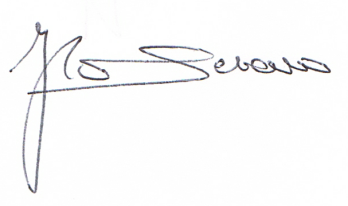 